Aкроним пројекта: TалентМагнетНазив пројекта: Побољшани институционални капацитети и ново управљање на више нивоа за привлачење и задржавање талената у Дунавском регионуПрограм: Интеррег ДунавТрајање: 07/2020 - 12/2022Земље партнери: Словенија, Мађарска, Румунија, Словачка, Хрватска, Немачка, Чешка Република, Аустрија, Босна и Херцеговина, Србија, Бугарска, Украјина. ТалентМагнет се бави главним друштвеним (демографским и тржиштем рада) изазовима исељавања младих високообразованих људи, пре свега из малих и средњих градова дунавске регије (одлив мозгова). Наш пројекат намерава да реши ове изазове побољшаним управљањем на више нивоа, циљаним политичким инструментима и практичним алатима за привлачење и задржавање талената - прилагођених специфичним потребама малих општина. Ови изазови су специфични за ДТП: према ОЕЦД-УНДЕСА „Светска миграција у бројкама“, највећи пораст стопе емиграције забележен је у Подунављу. Ово има озбиљне демографске импликације и импликације на тржиште рада: ове земље имају недостатак високообразоване радне снаге.Ограничени институционални капацитети и недостатак претходног искуства јавних тела, други релевантни актери (нарочито у мањим градовима) у региону ометају ефикасну борбу против исељавања младе радне снаге.Главни циљ ТалентМагнета је јачање управљања на више нивоа и побољшање институционалних капацитета за смањење исељавања младе талентоване радне снаге. Главни резултат ТалентМагнета је успостављени нови вишеразински и транснационални модел управљања / алати / планови за привлачење и задржавање талената, ефикаснијом, широм и дубљом транснационалном сарадњом широм ДТП-а.Наше партнерство карактерише транснационална, међусекторска и вишеслојна сарадња формирајући четвороструки Хелик модел са партнерима из академије, бизниса, политике / администрације и цивилног друштва у заједничком процесу учења. Партнери из ЕРДФ / ИПА / ЕНИ, као и АСП, долазе из 12 земаља: ТМ ће помоћи институционалним актерима и другим актерима у ДТП-у да идентификују препреке, развију и примене план за њихово решавање. Наше партнерство ће побољшати институционалне капацитете, осмислити 13 стратегија, развити комплет алата, извести 13 пилот акција, развити предлоге политика успостављајући нови модел управљања на више нивоа. Пројект ТалентМагнет суфинансирају из фондова Европске уније (ЕРДФ, ИПА, ЕНИ) и мађарске владе.Пројекат се реализује из Дунавског транснационалног програма, уз подршку Европског фонда за регионални развој, који су суфинансирали Европска унија и Мађарска.Project facebook: https://www.facebook.com/TalentMagnetProject/ Project website link: https://www.interreg-danube.eu/talentmagnet 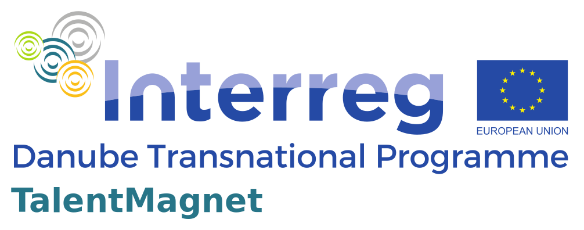 